Муниципальное автономное дошкольное образовательное учреждениедетский сад комбинированного вида «Солнышко»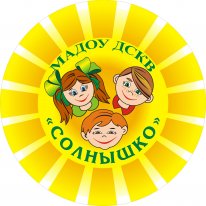 Занятие по изобразительной деятельностис использованием нетрадиционных приёмов рисованияв средней группепо теме:"Пустим в озеро красивых рыбок"(для детей 4-5лет)Составила: Рамазанова М. М.Педагог дополнительного образованияг. ПокачиТема: «Пустим в озеро красивых рыбок».Цель: учить изображать рыбок, плавающих в разных направлениях, правильно передавать форму, хвост, плавники. Закреплять умение рисовать кистью и красками предметы овальной формы. Закреплять навыки создания композиции. 

Материалы и оборудование: тонированная бумага голубого или светло-зелёного тонов, гуашь, игрушечные рыбки разной формы, большой лист с изображением озера, силуэтное изображение щуки, дидактическая игра «Помоги спрятаться рыбке». Ход занятия. 1.Игровая мотивация. 
Педагог: - Посмотрите, какое красивое озеро! Вода в нем голубая, на берегу растёт зелёная трава. А кто же в этом озере живёт? Отгадайте загадку. Хвостиком виляет, 
Зубаста, а не лает. Дети: - Щука. 
Педагог вывешивает изображение щуки, прикреплённое к мольберту леской. 
Педагог: Щука хищная страшней, 
Чем страшилище Кощей. 
Мы ей дали овощей 
И погуще жирных щей. 
Щука шлёпнула хвостом, 
Словно щёлкнула хлыстом. 
И сказала без улыбки: «Прячьтесь, маленькие рыбки!» 
Дидактическая игра «Помоги спрятаться рыбке» 
Цель: развитие цветового восприятия. 
П: - Давайте поможем рыбкам спрятаться от щуки. Чтобы щука не заметила рыбку, цвет рыбки должен полностью совпадать с цветом домика. Дети раскладывают рыбки в соответствии с цветом «домика».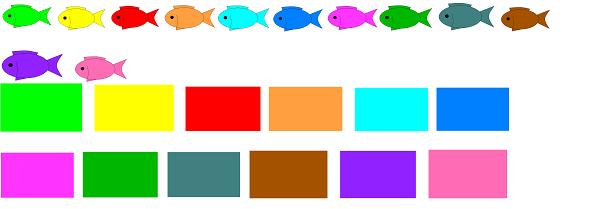 
П: - Давайте и мы с вами превратимся в рыбок. 

Подвижная игра «Карась и щука» 
Дети становятся в круг, держась за руки. Внутри круга находится ребёнок-«карась», за кругом – «щука». 
Дети хором проговаривают слова: "В озерке голубом Был у старой щуки дом. Быстро плавает карась, Чтоб к злой щуке не попасть. Разевает щука пасть, Уплывай скорей, карась!" 
«Щука» пытается поймать «карася». 

2.Постановка игровой и учебной задач. 
П: Сейчас щука стара стала, плохо плавает и может поймать только слабых и больных рыбок. А вот эту рыбку щука не трогает (воспитатель демонстрирует изображение рыбки). Знаете почему? Щука её догнать не может. Это здоровая рыбка : у неё красивое овальное тельце, есть все плавники, хвост. Она быстро плавает. И она такая красивая, что даже злой щуке её есть жалко. Но рыбка одна – ей скучно и страшно плавать одной, вот и прячется она за камешки и травку. Нужны ей подружки, здоровые рыбки, которые хорошо плавают. 

3.Руководство выполнением задания.(показ) 
П: -Рисовать рыбку начнем с тельца. Какого цвета может быть тельце? 
Дети: - Любого. 
П: -Рисуем овал. Теперь обязательно нарисуем плавники и хвост, обозначим глазик. Рисунок можно дополнить изображением камней и водорослей. 

4. Самостоятельная работа детей. 
Дети работают на тонированной бумаге. 

5. Итог занятия 
П: – Озеро было пустое, скучное, а сейчас в нем столько рыб, да все разные, все красивые. Не скучно теперь будет нашей рыбке.